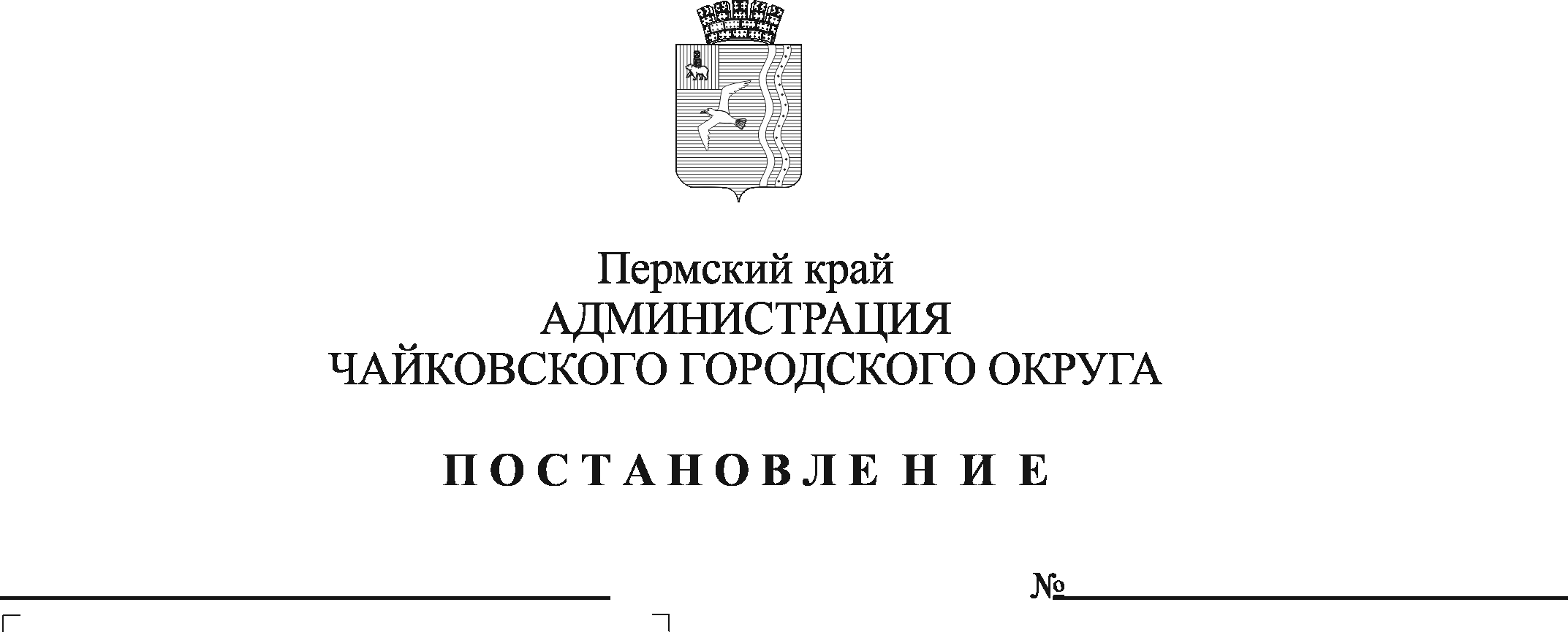 В соответствии с Федеральным законом от 13 июля 2015 г. № 220-ФЗ «Об организации  регулярных перевозок пассажиров и багажа автомобильным транспортом и городским наземным электрическим транспортом в Российской Федерации и о внесении изменений в отдельные законодательные акты Российской Федерации», постановлением администрации Чайковского городского округа от 3 июля 2019 г. № 1202 «Об утверждении Порядка подготовки документа планирования» (в редакции от 24.07.2019 № 1292), в целях обеспечения потребностей населения Чайковского городского округа в регулярных перевозках автомобильным транспортомПОСТАНОВЛЯЮ:1. Внести в Документ планирования регулярных перевозок по муниципальным маршрутам Чайковского городского округа, утвержденный постановлением администрации Чайковского городского округа от 5 июля 2019 г. № 1218 (в редакции постановления от 23.09.2021 № 985, от 25.01.2022 № 87), изменения, изложив его в редакции согласно приложению.2. Опубликовать постановление в газете «Огни Камы» и разместить на официальном сайте администрации Чайковского городского округа.3.	Постановление вступает в силу после его официального опубликования. 4.	Контроль за исполнением постановления возложить на заместителя главы администрации Чайковского городского округа по инфраструктуре.Глава городского округа -глава администрацииЧайковского городского округа                                                      А.В. АгафоновПриложениек постановлению администрацииЧайковского городского округа______________№___________ДОКУМЕНТпланирования регулярных перевозок по муниципальным маршрутамЧайковского городского округаРаздел 1. Перечень муниципальных маршрутов регулярныхперевозок Чайковского городского округа подлежащих отменеРаздел 2. Мероприятия по развитию регулярных перевозокРаздел 3. Изменения муниципальных маршрутов Раздел 4. График проведения открытых конкурсов на правополучения свидетельства об осуществлении перевозокпо муниципальным маршрутам регулярных перевозокпо нерегулируемым тарифам№Номер маршрутаНаименование маршрутаДата отмены№Наименование мероприятия по развитию регулярных перевозокСодержание мероприятияСрок выполнения запланированного мероприятияОтветственный исполнитель1Совершенствование системы оплаты проезда на транспорте общего пользованияСовершенствование системы оплаты проезда на транспорте общего пользования планируется путем внедрения автоматизированной электронной системы оплаты проезда.2024 годУправление ЖКХ и транспорта2Единая диспетчерская службамуниципальная информационная система навигации - автоматизированная система, основанная на реализации метода спутниковой радионавигации и предназначенная для проведения навигационных определений, передачи от объектов навигации мониторинговой информации и формирования на ее основе системной навигационной информации.2024 годУправление ЖКХ и транспорта№Номер и наименование
муниципального
маршрутаСодержание
изменения
Дата
измененияОтветственный исполнитель№№ муниципального маршрутаНаименование муниципального маршрутаПланируемая дата проведения открытого конкурса на право получения свидетельства об осуществлении перевозок по муниципальному маршруту регулярных перевозок по нерегулируемым тарифамПланируемая дата начала осуществления  регулярных перевозок по муниципальному маршруту на основании выданного свидетельства об осуществлении перевозок по муниципальному маршруту регулярных перевозок1№ 101«г. Чайковский – д. Романята»2024 год2024 год2№ 103«г. Чайковский – с. Вассята»2024 год2024 год